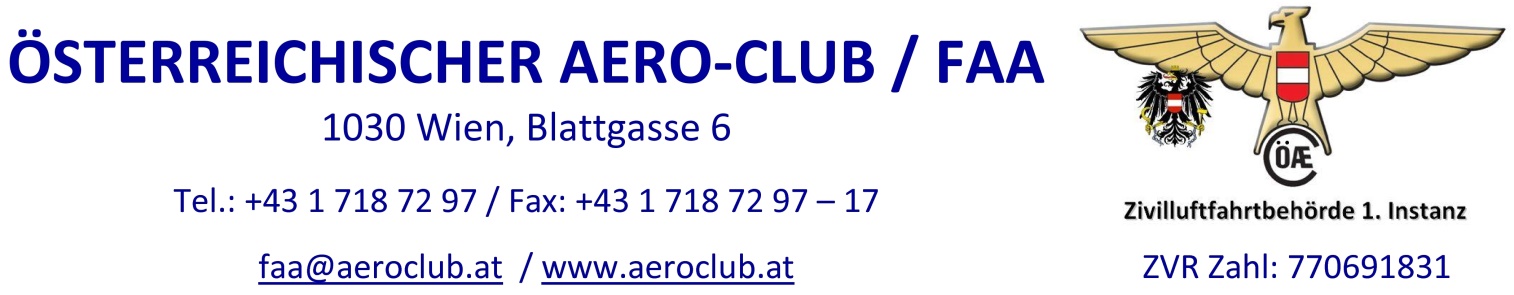 Antrag auf Änderung einer Bewilligung für den Betrieb eines Flugmodellsnach Instandsetzung / Änderung eines Flugmodellsmit einer Flugmasse schwerer als 25 kg bis einschließlich 150 kggemäß § 24c (3) LFG 1957 idgFPersonalien des AntragstellersAngaben zum Flugmodell:Die derzeit aufrechte Bewilligung für oben genanntes Flugmodell endet mit:         Folgende Änderung(en)/Instandsetzung(en) wurde(n) durchgeführt – genaue Beschreibung:Pilotenänderung: Für die aufrechte Bewilligung wird die Erweiterung für folgende Piloten (Name, Geb.Dat., Anschrift) beantragt:Gebühren:	TP21 a) der Gebührenordnung des ÖAeC/FAA idgF (Link zur Gebührenordnung) 	€ 14,30  feste Stempelgebühr pro einzutragender Berechtigung + PortoInformation:	Die gemäß Gebührengesetz und Gebührenordnung des Österreichischen Aero-Clubs vorgeschriebenen Beträge werden nachträglich in Rechnung gestellt.NameVornameVornameVornamegeboren amgeboren amgeboren aminStaatsbürgerschaftStaatsbürgerschaftStaatsbürgerschaftStaatsbürgerschaftBerufBerufAnschriftAnschriftStaat, Postleitzahl, Ort, Straße, HausnummerStaat, Postleitzahl, Ort, Straße, HausnummerStaat, Postleitzahl, Ort, Straße, HausnummerStaat, Postleitzahl, Ort, Straße, HausnummerStaat, Postleitzahl, Ort, Straße, HausnummerStaat, Postleitzahl, Ort, Straße, HausnummerStaat, Postleitzahl, Ort, Straße, HausnummerStaat, Postleitzahl, Ort, Straße, HausnummerEmailTelefon(untertags)Telefon(untertags)Telefon(untertags)Telefon(untertags)Baumuster/Type:        Werk Nr.:        Registrierungsnummer:        Ort, DatumOrt, DatumUnterschrift des Antragstellers